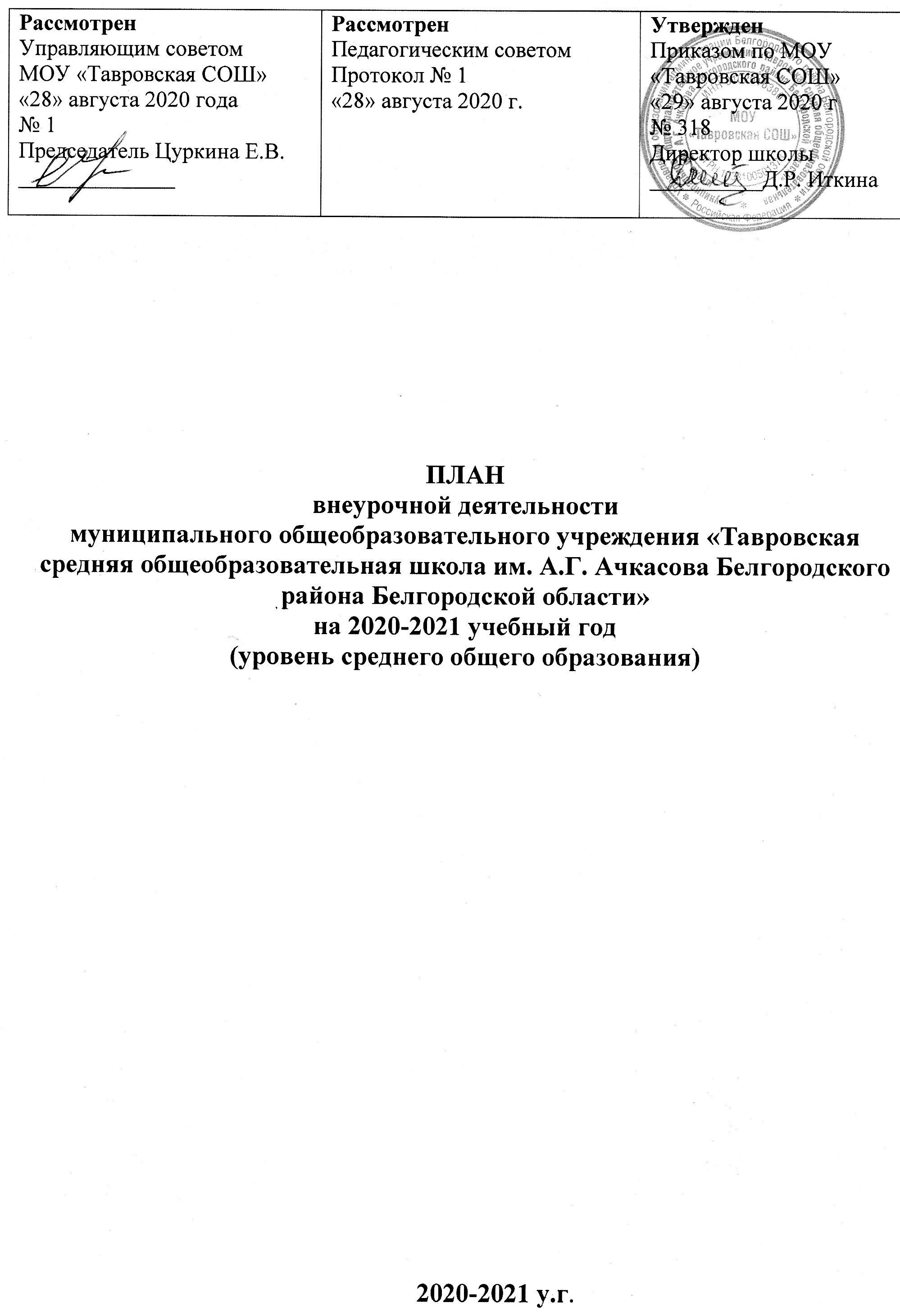 Пояснительная запискаПлан внеурочной деятельности МОУ «Тавровская СОШ» на уровне среднего общего образования обеспечивает введение в действие и реализацию требований Федерального государственного образовательного стандарта среднего общего образования и определяет общий и максимальный объем нагрузки обучающихся в рамках внеурочной деятельности, состав и структуру направлений и форм внеурочной деятельности по классам. При отборе содержания и видов деятельности обучающихся, по каждому направлению внеурочной деятельности учтены интересы и потребности детей, пожелания родителей, рекомендации школьного психолога, опыт внеаудиторной и внеурочной деятельности педагогов. План внеурочной деятельности МОУ «Тавровская СОШ» разработан на основе следующей нормативно-правовой базы: Федеральный уровень:Федеральный закон РФ от 29 декабря 2012г. №273 – ФЗ «Об образовании в Российской Федерации»;Федеральный государственный образовательный стандарт среднего общего образования (утвержден приказом Минобрнауки РФ от 17 мая 2012 года №413, с изменениями от 29.12.2014г. №1645, от 31.12.2015г. №1578);  Санитарно-эпидемиологические требования к условиям и организации обучения в общеобразовательных учреждениях (утверждены Постановлением Главного государственного санитарного врача РФ от 29 декабря 2010 года №189, с изменениями от 29.06.2011 г. N 85, от 25.12.2013 N 72, от 24.11.2015 N 81): СанПиН 2.4.2. 2821-10;Примерная основная образовательная программа среднего общего образования (одобрена Федеральным научно-методическим объединением по общему образованию, протокол заседания от 28 июня 2016г. №2/16- з);  Письмо Минобрнауки РФ «О введении федерального государственного образовательного стандарта общего образования» от 19.04.2011г. № 03- 255;  Письмо Министерства образования и науки РФ от 16 мая 2018 года №08-1211 «Об использовании учебников и учебных пособий в образовательной деятельности»;  Письмо Министерства образования и науки РФ от 10 августа 2017 года №091672 «О направлении Методических рекомендаций по уточнению понятия и содержания внеурочной деятельности в рамках реализации основных общеобразовательных программ, в том числе в части проектной деятельности»Региональный уровень:Постановление Правительства Белгородской области от 30 декабря 2013 года №528-пп "Об утверждении государственной программы Белгородской области "Развитие образования Белгородской области на 2014-2020 годы";  Постановление Правительства Белгородской области от 28 октября 2013 года №431-пп "Об утверждении Стратегии развития дошкольного, общего и дополнительного образования Белгородской области на 2013- 2020 годы». Муниципальный уровень:  Муниципальная программа «Развитие образования Белгородского района на 2014-2020 годы» (утверждена Постановлением администрации Белгородского района от 31 марта 2015 года № 26). Уровень образовательной организации: Устав МОУ «Тавровская СОШ»;  Программа развития МОУ «Тавровская СОШ»;Основная образовательная программа среднего общего образования;Локальные акты МОУ «Тавровская СОШ».Общая характеристика плана внеурочной деятельностиВнеурочная деятельность опирается на содержание среднего образования, интегрирует с ним, что позволяет сблизить процессы воспитания, обучения и развития. План внеурочной деятельности составлен с целью выполнения гигиенических требований к условиям обучения школьников и сохранения их здоровья, обеспечивает широту развития личности обучающихся, учитывает социокультурные и иные потребности, регулирует недопустимость перегрузки обучающихся. Цель внеурочной деятельности: • Создание условий для достижения учащимися необходимого для жизни в обществе социального опыта и формирования принимаемой обществом системы ценностей, создание условий для многогранного развития и социализации каждого учащегося в свободное от учёбы время. • Создание воспитывающей среды, обеспечивающей активизацию социальных, интеллектуальных интересов учащихся в свободное время, развитие здоровой, творчески растущей личности, с формированной гражданской ответственностью и правовым самосознанием, подготовленной к жизнедеятельности в новых условиях, способной на социально значимую практическую деятельность, реализацию добровольческих инициатив. В рамках плана внеурочной деятельности организуются курсы внеурочной деятельности по выбору обучающихся и воспитательные мероприятия подготовка обучающихся к разработке и педагогическому сопровождению разработки индивидуальных проектов внеурочной деятельности, организуются поездки и экскурсии, участие в олимпиадах и конкурсах.Внеурочная деятельность является составной частью учебно-воспитательного процесса МОУ «Тавровская СОШ» и организуется по направлениям развития личности: • спортивно-оздоровительное, • духовно-нравственное, • социальное, • общеинтеллектуальное, • общекультурное.СПОРТИВНО-ОЗДОРОВИТЕЛЬНОЕ НАПРАВЛЕНИЕЦелесообразность данного направления заключается в создании условий для полноценного физического и психического здоровья ребенка, помощи ему освоить гигиеническую культуру, приобщиться к здоровому образу жизни, формировать привычку к закаливанию и физической культуре. Спортивно-оздоровительное направление реализуется не только через курс по выбору, но и через такие формы как физкультурные праздники и соревнования, секции (подвижных, народных, оздоровительных игр), разные виды спортивно-оздоровительной деятельности. Основные задачи: - формирование культуры здорового и безопасного образа жизни; - использование оптимальных двигательных режимов для детей с учетом их возрастных, психологических и иных особенностей; - развитие потребности в занятиях физической культурой и спортом. Данное направление на уровне среднего общего образования реализуется программами внеурочной деятельности «Волейбол». По итогам работы в данном направлении проводятся турниры, соревнования, показательные выступления, дни здоровья.ДУХОВНО-НРАВСТВЕННОЕ НАПРАВЛЕНИЕЦелесообразность данного направления заключается в обеспечении освоения учащимися духовных ценностей мировой и отечественной культуры, подготовке их к самостоятельному выбору нравственного образа жизни, формирование гуманистического мировоззрения, стремление к самосовершенствованию и воплощению духовных ценностей в жизненной практике. Духовно-нравственное направление реализуется через посещение выставок, музеев, кино, фестивалей искусств. Игры – миниатюры, инсценирование сюжетов из истории, диалоги на темы, чтение и просмотр красочных познавательных программ, прослушивание музыкальных произведений и т.д. Основные задачи:  формирование способности к духовному развитию, реализации творческого потенциала в учебно-игровой, предметно-продуктивной, социально-ориентированной деятельности на основе нравственных установок и моральных норм, непрерывного образования, самовоспитания и универсальной духовно-нравственной компетенции – «становиться лучше»;  укрепление нравственности – основанной на свободе воли и духовных отечественных традициях, внутренней установки личности школьника поступать согласно своей совести;  формирование основ морали – осознанной обучающимся необходимости определенного поведения, обусловленного принятыми в обществе представлениями о добре и зле, должном и недопустимом; укрепление у среднего школьника позитивной нравственной самооценки и самоуважения, жизненного оптимизма;  формирование основ нравственного самосознания личности (совести), способности обучающегося формулировать собственные нравственные обязательства, осуществлять нравственный самоконтроль, требовать от себя выполнения моральных норм, давать нравственную оценку своим и чужим поступкам;  принятие обучающимся базовых общенациональных ценностей; развитие трудолюбия, способности к преодолению трудностей;  формирование основ российской гражданской идентичности;  пробуждение веры в Россию, чувства личной ответственности за Отечество;  формирование патриотизма и гражданской солидарности;  развитие навыков организации и осуществления сотрудничества с педагогами, сверстниками, родителями, старшими детьми в решении общих проблем. Данное направление реализуется программами внеурочной деятельности «Рождественская проза в русской литературе 19-20 в.», «Нравственные основы семейной жизни».СОЦИАЛЬНОЕ НАПРАВЛЕНИЕЦелесообразность данного направления заключается в оказании помощи обучающимся освоить разнообразные способы деятельности: трудовые, игровые, художественные, развивает активность, самостоятельность и творчество. В основу организации внеурочной деятельности в рамках социального направления положена общественно – полезная деятельность. Формы организации социального направления: социально-волонтерская деятельность, работа в рамках проекта «Благоустройство школьной территории»; работа по озеленению класса, школы; организация дежурства в классе; профориентационные беседы, встречи с представителями разных профессий; трудовые десанты, субботники; социальные пробы (инициативное участие ребенка в социальных акциях, организованных взрослыми); коллективное творческое дело; социально-образовательные проекты.Основными задачами являются:  формирование психологической культуры и коммуникативной компетенции для обеспечения эффективного и безопасного взаимодействия в социуме;   формирование способности обучающегося сознательно выстраивать и оценивать отношения в социуме;  становление гуманистических и демократических ценностных ориентаций;  формирование основы культуры общения;  формирование отношения к семье как к основе российского общества;  воспитание у школьников почтительного отношения к родителям, осознанного, заботливого отношения к старшему поколению. Данное направление реализуется программой внеурочной деятельности «Финансовая грамотность», программой воспитания и социализации обучающихся МОУ «Тавровская СОШ».ОБЩЕИНТЕЛЛЕКТУАЛЬНОЕ НАПРАВЛЕНИЕЦелесообразность данного направления заключается в обогащении запаса языковых знаний учащихся, способствует формированию мировоззрения, эрудиции, кругозора. Основными задачами являются:  формирование навыков научно-интеллектуального труда;  развитие культуры логического и алгоритмического мышления, воображения; формирование первоначального опыта практической преобразовательной деятельности;  овладение навыками универсальных учебных действий у обучающихся на уровне среднего общего образования. Данное направление реализуется программами «Избранные вопросы биологии», «Задачи с параметрами на экзаменах». По итогам работы в данном направлении проводятся конкурсы, защита проектов, исследовательских работ, экскурсии.ОБЩЕКУЛЬТУРНОЕ НАПРАВЛЕНИЕ Целесообразность данного направления заключается в воспитании способности к духовному развитию, нравственному самосовершенствованию, формированию ценностных ориентаций, развитии обшей культуры, знакомстве с общечеловеческими ценностями мировой культуры, духовными ценностями отечественной культуры, нравственно-этическими ценностями многонационального народа России и народов других стран. Основными задачами являются:  формирование ценностных ориентаций общечеловеческого содержания;  становление активной жизненной позиции;  воспитание основ правовой, эстетической, физической и экологической культуры. Данное направление реализуется программами внеурочной деятельности «Страноведение», программой воспитания и социализации обучающихся МОУ «Тавровская СОШ». По итогам работы в данном направлении проводятся конкурсы, выставки, экскурсии. План внеурочной деятельности реализует индивидуальный подход в процессе внеурочной деятельности, позволяя обучающимся раскрыть свои творческие способности и интересы. Занятия групп проводятся на базе МОУ «Тавровская СОШ» в предметных кабинетах, актовом зале.В дни осенних, весенних, летних каникул для обучающихся 10-го класса организуются поездки в организации профессионального  высшего образования для уточнения индивидуальных планов обучающихся в сфере продолжения образования. После поездок в рамках часов, отведенных на организацию жизни ученических сообществ, проводятся коллективные обсуждения, в ходе которых педагогами обеспечиваются анализ и рефлексия обучающимися собственных впечатлений о посещении образовательных организаций.План внеурочной деятельности на уровне среднего общего образования2020-2021/ 2021-2022 у.г.План внеурочной деятельности 2020-2021 у.г.10 классРесурсное обеспечениевнеурочной деятельности на 2020-2021 учебный годПромежуточная аттестация  участников образовательной деятельности в рамках внеурочной деятельностиУчащиеся, посещающие занятия внеурочной деятельности проходят промежуточную аттестацию в конце учебного года на 34 неделе. Представляют результаты своей деятельности в виде выставок, концертов, спортивных состязаний, проектов, творческих заданий. Результаты промежуточной аттестации оформляются в протоколе аттестационных испытаний.Материально-техническое, информационное обеспечениеДля организации  внеурочной деятельности в рамках ФГОС СОО в школе имеются следующие условия: столовая, в которой организовано двухразовое питание, спортивный зал, медицинский кабинет,  кабинет ИЗО и музыки, актовый зал, библиотека, кабинет психолога,  стадион. Спортивный зал оснащен необходимым оборудованием и спортивным инвентарем.   Школа располагает  кабинетами, оборудованными компьютерной техникой,  кабинеты  подключены  к локальной сети Интернет. В школе есть  мультимедийные  проекторы, экраны, ноутбуки, телевизоры, выход в интернет.Направление внеурочнойдеятельностиФорма организацииколичество часов в недколичество часов 2020-2021у.г10 клколичество часов 2021-2022у.г11 клВсегоДуховно-нравственноефакультатив, экскурсия, кружок 1171768Спортивно -оздоровительноеспортивная секция1343468Общеинтеллектуальноефакультатив, экскурсия, кружок 1343468Общекультурноефакультатив, экскурсия, кружок, клуб 1171768Социальноефакультатив, экскурсия, кружок, клуб 1343468Всего4136136272Направление внеурочнойдеятельностиНаименованиеФорма организациикол-во час/недкол-во час/ год1СоциальноеНравственные основы семейной жизникружок0,5172Духовно-нравственноеРождественская проза в русской литературе 19-20 в.факультатив 1343Спортивно -оздоровительноеВолейболспортивная секция134 4ОбщеинтеллектуальноеЗадачи с параметрами на экзаменахфакультатив1345ОбщекультурноеСтрановедениеклуб0,517итогоитогоитогоитогоитого136НаправлениевнеурочнойдеятельностиФормыреализации, наименованиеКлассКол-во часов в неделюНазвание программы, срок освоения, авторУчебно – методические и материально – технические условия реализации программы1Духовно-нравственноефакультатив 101«Рождественская проза в русской литературе 19-20 веков» на основе авторской программы «Рождественская проза в русской литературе 19-20 веков»Г.В.ПранцоваУчебный кабинет1Духовно-нравственноекружок101«Нравственные основы семейной жизни»  на основе программы «Нравственные основы семейной жизни»/ составители Прокопенко А.В., Остапенко Т.А., Сизых Е.Н.,ОГАОУ ДПО БеоИРО,2020 г.Учебный кабинет2Спортивно -оздоровительноеспортивная секция101«Волейбол» (на основе авторской программы «Волейбол» / Г.А. Колодницкий В.С. Кузнецов, М.В. Маслов. — М.: Просвещение, 2011)спортивный зал3Общеинтеллектуальноефакультатив101«Задачи с параметрами на экзаменах» (на основе авторской программы «Задачи с параметрами на экзаменах» Шахмейстер А.Х.) Учебный кабинет5Общекультурноеклуб101«Страноведение» (на основе примерной рабочей программы 2-11 классы Р.П.Мильруд, Ж.А.Суворова «Звездный английский»Москва, Просвещение, 2018 г.) Учебный кабинет 6Социальноекружок101«Финансовая грамотность» на основе учебной программы «Финансовая грамотность» Ю.Брехова, А.Алмосов, Д.Завьялов Учебный кабинет 